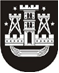 KLAIPĖDOS MIESTO SAVIVALDYBĖS TARYBASPRENDIMASDĖL klaipėdos miesto BIUDŽETINIŲ SPORTO MOKYMO ĮSTAIGŲ teikiamų atlygintinų paslaugų kainų nustatymo2019 m. gegužės 30 d. Nr. T2-136KlaipėdaVadovaudamasi Lietuvos Respublikos vietos savivaldos įstatymo 16 straipsnio 37 dalimi ir 18 straipsnio 1 dalimi, Klaipėdos miesto savivaldybės taryba nusprendžia:1. Patvirtinti: 1.1. biudžetinės įstaigos Klaipėdos „Gintaro“ sporto centro teikiamų atlygintinų paslaugų kainas (1 priedas);1.2. biudžetinės įstaigos Klaipėdos miesto lengvosios atletikos mokyklos teikiamų atlygintinų paslaugų kainas (2 priedas);1.3. biudžetinės įstaigos Klaipėdos Vlado Knašiaus krepšinio mokyklos teikiamų atlygintinų paslaugų kainas (3 priedas).2. Nustatyti, kad BĮ Klaipėdos „Gintaro“ sporto centro, BĮ Klaipėdos miesto lengvosios atletikos mokyklos ir BĮ Vlado Knašiaus krepšinio mokyklos sporto bazės neatlygintinai suteikiamos po 200 valandų per metus sporto renginiams, kurie reprezentuoja Klaipėdos miestą, organizuoti.3. Pripažinti netekusiais galios:3.1. Klaipėdos miesto savivaldybės tarybos 2014 m. rugsėjo 15 d.  sprendimą Nr. T2-239 „Dėl Klaipėdos miesto savivaldybės biudžetinių sporto įstaigų teikiamų sporto paslaugų įkainių patvirtinimo“;3.2. Klaipėdos miesto savivaldybės tarybos 2009 m. kovo 27 d. sprendimą Nr. T2-142 „Dėl BĮ Klaipėdos „Gintaro“ sporto centro teikiamų paslaugų įkainių patvirtinimo“ su visais pakeitimais ir papildymais.4. Nustatyti, kad šis sprendimas įsigalioja 2019 m. rugsėjo 1 d. 5. Skelbti šį sprendimą Teisės aktų registre ir Klaipėdos miesto savivaldybės interneto svetainėje.Savivaldybės merasVytautas Grubliauskas